Objectif professionnelAcquérir de l’expérience dans le milieu du nautisme professionnel. Développer un projet de tourisme nautique alternatif et solidaire.Compétences & QualitésEfficacité et rapidité d’exécution - Sens de l’organisation - Sens de l’adaptation - Facilités dans les relations sociales – Esprit d’initiative – Sens des responsabilités. Expérience professionnelle2013 : Serveur à l’Indo café Lyon 69007 (3 mois)2013 : Vendeur (renfort de noël) au comptoir Mariage Frères Printemps Lyon Bellecour2013 : Directeur stagiaire de séjours de vacances2013 : Animateur culturel  territorial à la Communauté urbaine de Strasbourg2012 : Vacataire dans le périscolaire 12h -14h et 16h- 18h  pour la Communauté urbaine de Strasbourg2012 : Animateur stagiaire BAFA au centre social et culturel de Lingolsheim (3 semaines)2012 : Enquêteur téléphonique à la TNS Sofres de Lyon (4 mois)2011 : Plonge/commis de cuisine  au Pailleron Lyon (2 mois)2010 : Équipier polyvalent au Mc Donald place Gabriel Péri à Lyon (2 mois)2007 : Stagiaire collégien dans une entreprise de communication. Prise en main de divers instruments informatiques (Pack Adobe/Pack office). Réalisations d’esquisses de plaquettes, observation quotidienne de l’équipe de réalisation et de gestion. Formation & Langues étrangèresNotions parlé et écrit en Anglais et Espagnol2012-2013 : Formation BPJEPS animation culturelle/UC direction de structures/séjours d’accueil de loisir Strasbourg (En cours, UC 1, 2, 4 obtenues)2010-2011 : L1 Science politique/géographie aménagement Université Lumière Lyon 22009-2010 : Terminale économique et sociale spécialité mathématiques Lycée Général Marie Curie Strasbourg Hobbies, Informations complémentaires Pratique régulière de la croisière côtière et hauturière depuis la petite enfance (voir CV nautique ci-joint).Développement web / graphisme / Musique assistée par ordinateur. Lecture d’essais et de romans historiques et anthropologiques.Bénévole/commis de cuisine dans une ferme auberge d’Alsace. 
CV nautiqueNavigations en tant qu’équipier et second : 3000 milles2014, 21 ans : Stage 4i PERFORMANCE – du 1 au 7 novembre – les Glénans à Sète (60h)Sur voilier FULMAR, Feeling 10902014, 21 ans : formation chef de bord - du 6 aout au 15 octobre  – Keramoti à Halkoutsi (630 milles) - http://fulmar.over-blog.fr/album-2212364.html 2013, 20 ans : second – du 1 au 19 août – Itea à Nea Marmari (360 milles) -  http://fulmar.over-blog.fr/album-2187695.html2012, 19 ans : second - du 29 juin au 17 juillet - Martigues à Cagliari (440 milles) - http://fulmar.over-blog.fr/pages/20121_du_29_juin_au_17_juillet_Martigues_Cagliari-8341257.html2011, 18 ans : second - du 1er au 14 août - Ajaccio-Porto Vecchio-Ajaccio (190 milles) - http://fulmar.over-blog.fr/pages/20112_du_1er_au_14_aout_Ajaccio_Porto_Vecchio_Ajaccio-5754534.html2010, 17 ans : équipier – du 11 au 22 juillet – Almeria à Palma de Majorque (360 milles)  - et du 10 au 22 août - Barcelone à Martigues (270 milles) http://fulmar.over-blog.fr/pages/2010_Almeria_Martigues_en_trois_croisieres-3830010.htmlSur voilier MOUMINE, GibSea 332009, 16 ans – équipier -du 17 au 30 juin – Gruissan-Barcelone-Gruissan (320 milles)2008, 15 ans – équipier - du 17 au 30 juin – Port Leucate-Minorque-Port Leucate (400 milles)Navigations en tant qu’enfant passager : de 1996 à 2007 Costa Brava et Baléares (2900 milles) Connaissances techniques et savoir-faire acquis :Anticipation et contrôle des conditions de la sécurité, établissement d’un parcours, organisation de la vie à bord, exécution des manœuvres en solo, commandes des manœuvres, conduite du bateau, suivi de la navigation, découverte d’une  région et du milieu marin au cours des navigations.navigations sur voiliers fulmar et moumine certifié le 16 octobre 2014 par Roland Woerner Référence du chef de bord certifiant : chef de bord propriétaire en Méditerranée  =16.000 Milles, chef de bord en club nautique en Manche et Atlantique  =4000 Milles. Ancien encadrant bénévole au Club nautique de Bréhat, formé chef de bord en mai 1982 Nantes-Lisbonne.Auteur – rédacteur pour http://www.plaisance-pratique.com/la-place-d-equipier-a-bord-d-un Participant à : http://www.stw.fr/ pseudo Fulmar, et http://www.hisse-et-oh.com/ pseudo Fulmar67Roland.woerner@laposte.net - http://fulmar.over-blog.fr/ A Lyon le 18 Janvier 2015,Hugo WoernerHugo Woerner28 rue Camille Roy69007 Lyon0755113360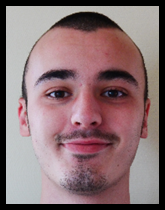 